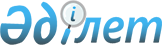 Об утверждении Правил импорта, экспорта, реализации и использования специальных технических средств для проведения специальных оперативно-розыскных мероприятий, а также специальных материалов и оборудования для их производства в Республике Казахстан
					
			Утративший силу
			
			
		
					Постановление Правительства Республики Казахстан от 26 сентября 2001 года N 1247. Утратило силу постановлением Правительства РК от 23 июня 2007 года N 528 (вводится в действие с 9 августа 2007 года)



      


Сноска. Постановление Правительства РК от 26 сентября 2001 г. N 1247 утратило силу постановлением Правительства РК от 23 июня 2007 года N 


 528 


 (вводится в действие с 9 августа 2007 года).


      

      В соответствии с Законом Республики Казахстан от 17 апреля 1995 года 
 Z952200_ 
 "О лицензировании" Правительство Республики Казахстан постановляет: 



      1. Утвердить прилагаемые Правила импорта, экспорта, реализации и использования специальных технических средств для проведения специальных оперативно-розыскных мероприятий, а также специальных материалов и оборудования для их производства в Республике Казахстан. 



      2. Внести в постановление Правительства Республики Казахстан от 30 июня 1997 года N 1037 
 P971037_ 
 "О лицензировании экспорта и импорта товаров (работ, услуг) в Республике Казахстан" (САПП Республики Казахстан, 1997 г., N 29, ст. 266) следующие изменения: 



      1) в приложении 4 к указанному постановлению: 



      в строке "Специальные технические средства, предназначенные для проведения специальных оперативно-розыскных мероприятий, средства защиты информации, другая техника двойного назначения (включая части к ним, пакеты прикладных программ), нормативно-техническая документация к средствам специальной техники (включая конструкторскую и эксплуатационную)": 



      в графе 1 "Наименование товара" слово "назначения" заменить словом "применения"; 



      графу 2 "Код ТН ВЭД" изложить в следующей редакции: 



      "830170000, 847130000, 847141900, 847149900, 847150900, 847330100, 851750, 851780900, 8525, 852610900, 852691, 8527, 854389900, 901910900, 9006, 902219000, 902229000 (только специальные технические средства, средства защиты информации и другая техника двойного применения)"; 



      2) в приложении 5 к указанному постановлению: 



      в строке "Специальные технические средства, предназначенные для проведения специальных оперативно-розыскных мероприятий, средства защиты информации, другая техника двойного назначения (включая части к ним, пакеты прикладных программ), нормативно-техническая документация к средствам специальной техники (включая конструкторскую и эксплуатационную)": 



      в графе 1 "Наименование товара" слово "назначения" заменить словом "применения"; 



      графу 2 "Код ТН ВЭД" изложить в следующей редакции: 



      "830170000, 847130000, 847141900, 847149900, 847150900, 847330100, 851750, 851780900, 851810, 851840, 851850900, 852032, 852033, 852090900, 8521, 8525, 8526, 8527, 854389900, 900219000, 900580000, 9013, 901910900, 9006, 902219000, 902229000 (только специальные технические средства, средства защиты информации и другая техника двойного применения)". 



      3. Настоящее постановление вступает в силу со дня подписания. 




    Первый заместитель

     Премьер-Министра

     Республики Казахстан 




                                                 Утверждены 

                                        постановлением Правительства

                                            Республики Казахстан 

                                       от 26 сентября 2001 года N 1247




 



                               Правила 



         импорта, экспорта, реализации и использования специальных 



         технических средств для проведения специальных оперативно- 



         розыскных мероприятий, а также специальных материалов и 



         оборудования для их производства в Республике Казахстан 




 



                         1. Общие положения 




 



      1. Настоящие правила разработаны в соответствии с Законами Республики Казахстан от 15 сентября 1994 года 
 Z944000_ 
 "Об оперативно-розыскной деятельности", от 17 апреля 1995 года 
 Z952200_ 
 "О лицензировании" и устанавливают порядок импорта и экспорта специальных технических средств для проведения специальных оперативно-розыскных мероприятий, а также порядок импорта, реализации и использования в служебной деятельности физическими и юридическими лицами, не являющимися субъектами оперативно-розыскной деятельности, специальных материалов и оборудования для производства специальных технических средств, предназначенных для проведения специальных оперативно-розыскных мероприятий. 



      2. К специальным техническим средствам для проведения специальных оперативно-розыскных мероприятий (далее - СТС) относятся все технические средства, специально разработанные, изготовленные, приспособленные или запрограммированные для целей негласного получения информации. Поставка и (или) изготовление СТС осуществляется только по заказам и в интересах субъектов оперативно-розыскной деятельности (далее - субъекты ОРД). Список видов СТС, экспорт и импорт которых подлежит лицензированию, приведен в приложении 1. 



      3. Под специальными материалами и оборудованием для производства СТС понимаются технические средства двойного применения (далее - ТСДП), разработанные для специальных или бытовых целей, не связанных с негласным получением информации, при этом имеющие качества, особенности или характеристики, позволяющие при определенных условиях и (или) доработках использовать эти изделия для целей негласного получения информации. Список видов ТСДП, импорт которых подлежит лицензированию, приведен в приложении 2. 



      4. Применение ТСДП для негласного получения информации должно рассматриваться как использование данного изделия в качестве СТС. 



      5. В целях предупреждения использования ТСДП для негласного получения информации для отдельного перечня ТСДП (приложение 2) устанавливается особый порядок реализации и использования. 



      6. Незаконное использование ТСДП для негласного получения информации (в качестве СТС), повлекшее нарушение неприкосновенности частной жизни, тайны переписки, телефонных переговоров, почтовых, телеграфных или иных сообщений, влечет установленную законодательством ответственность. 




 



                 2. Порядок импорта и экспорта СТС (ТСДП) 



                         в Республике Казахстан 




 



      7. Импорт, экспорт и реализация СТС и ТСДП в Республике Казахстан осуществляется субъектами ОРД, а также юридическими и физическими лицами, имеющими лицензию на осуществление данного вида деятельности, при условии получения лицензии на импорт (экспорт) товара. 



      8. Лицензия на осуществление деятельности в области реализации СТС и ТСДП выдается лицензионным органом в области СТС (Комитет национальной безопасности Республики Казахстан (далее - КНБ РК). 



      9. Лицензия на импорт (экспорт) СТС и ТСДП выдается Министерством экономики и торговли Республики Казахстан по согласованию с лицензионным органом в области СТС (КНБ РК) или его территориальным подразделением. 



      10. Для согласования экспортно-импортной операции и с целью проведения технического исследования на предмет отнесения товара к СТС или ТСДП поставщик представляет в КНБ РК: 



      1) заявление установленного образца на техническое исследование товара с указанием сведений о конструктивных особенностях изделия (приложение 3); 



      2) техническую документацию или образец товара, подлежащего рассмотрению; 



      3) копию контракта (договора) на поставку между потребителем товара и поставщиком. 



      11. Допускается проведение технического исследования на предмет отнесения к СТС и ТСДП юридическим или физическим лицом, имеющим лицензию на разработку СТС. Оплата предоставляемых услуг осуществляется за счет поставщика товара. 



      12. КНБ РК в течение 5 дней со дня получения всех документов, указанных в пункте 10 настоящих Правил, согласует решение о возможности импорта (экспорта) лицензируемого товара. 



      13. Основанием для отказа в согласовании решения о выдаче лицензии на импорт (экспорт) СТС и ТСДП является: 



      1) сделанный по результатам технического исследования вывод о возможности нанесения ущерба безопасности государства; 



      2) наличие в документах, представленных заявителем, недостоверной или искаженной информации. 



      14. При отнесении товара к СТС лицензия на импорт выдается только в случае, если его потребителем является субъект ОРД, имеющий право на проведение оперативно-розыскных мероприятий, для осуществления которых предназначено данное СТС. 



      15. При отнесении товара к ТСДП КНБ РК определяет изделия (приложение 2), конкретный способ применения (монтаж) которых должен быть дополнительно согласован с КНБ РК или с его территориальным подразделением. 




 



                        3. Порядок реализации ТСДП 




 



      16. Юридическое или физическое лицо, осуществляющее реализацию ТСДП, заполняет реестр проданных ТСДП по установленной форме (приложение 4). Выписки из реестра предоставляются в КНБ РК один раз в полгода или по требованию КНБ РК, но не чаще, чем один раз в два месяца. 



      17. Реализация ТСДП физическим и юридическим лицам, не являющимся субъектами ОРД по списку изделий, способ применения которых должен быть согласован (приложение 2), осуществляется после согласования потребителем с КНБ РК порядка использования ТСДП. 



      18. Для согласования способа применения (монтажа) ТСДП потребитель предоставляет в КНБ РК:



      1) заявление установленного образца на использование товара (приложение 5);



      2) техническую документацию на изделие;



      3) схему (чертеж) монтажа ТСДП;



      4) документ, подтверждающий предварительное уведомление о проведении специального вида контроля персонала и (или) других лиц, в отношении которых данный вид контроля будет проводиться или обязательство в обеспечении предварительного уведомления.

4. Порядок использования ТСДП

      19. Монтаж и ввод в эксплуатацию ТСДП должны осуществляться юридическими и физическими лицами, имеющими лицензию на монтаж технических средств соответствующего класса, если Законом Республики Казахстан 
 Z952200_ 
 "О лицензировании" данная деятельность предусматривает получение лицензии. 



      20. В целях соблюдения конституционных прав и свобод граждан прослушивание телефонных и иных переговоров, наблюдение с проведением аудио-, видеозаписи или кино-, фотосъемки, снятие информации с технических каналов связи, компьютерных систем и иных технических средств с использованием ТСДП должен проводиться с письменного согласия работников данной организации, в отношении которых проводится или может проводиться указанный вид контроля. 



      21. Лица, находящиеся в непосредственной близости или в помещениях, где осуществляется хотя бы один из видов контроля, перечисленных в пункте 20 настоящих Правил, должны быть заранее предупреждены о его проведении путем нанесения на видном месте предупредительных надписей, голосовыми сообщениями или иным способом. 



      22. КНБ РК может осуществлять проверку способа использования ТСДП после их монтажа, а также проводить внеплановые проверки наличия и применения ТСДП, но не чаще одного раза в полгода. 




                                                      Приложение 1




                                           Список



                     видов специальных технических средств, предназначенных



                 для негласного получения информации, экспорт и импорт которых



                                     подлежат лицензированию

__________________________________________________________________________

         Наименование товара                        !   Код ТН ВЭД

__________________________________________________________________________

1.  Специальные технические средства для негласного 

    получения и регистрации акустической информации:

1)  системы проводной связи, предназначенные для         из 8517 50;

    негласного получения и регистрации акустической      из 8517 80 900

    информации;

2)  радиоаппаратура, предназначенная для негласного      из 8525 10 900;

    получения и регистрации акустической информации      из 8525 20 990;

                                                         из 8527

2.  Специальные технические средства для негласного     

    визуального наблюдения и документирования:

1)  фотокамеры, обладающие по крайней мере одним из      из 9006 20 000;

    следующих признаков:                                 из 9006 51 000;

    - закамуфлированные под бытовые предметы;            из 9006 52 000;

    - имеющие вынесенный зрачок входа (РIN-НОLЕ);        из 9006 53 100

    - без визира; 

    - с вынесенными органами управления камерой;

2)  телевизионные и видеокамеры, обладающие по           из 8525 30;

    крайней мере одним из следующих признаков:           из 8525 40

    - закамуфлированные под бытовые предметы; 

    - имеющие вынесенный зрачок входа (РIN-НОLЕ); 

    - работающие при низкой освещенности объекта 

      (0,01 лк и менее) или при освещенности на 

      приемном элементе 0,0001 лк и менее;

3)  комплекс аппаратуры передачи видеоизображения        из 8517 50;

    по кабельным, радио и оптическим линиям связи,       из 8517 80 900;

    обладающие по крайней мере одним из следующих        из 8525 10 900; 

    признаков:                                           из 8525 20 990;

    - переносной малогабаритный передатчик;              из 8527

    - возможность маскировки передатчика и/или

      имитации работы других устройств;

    - возможность шифрования и/или оцифровывания

      передаваемой информации

3.  Специальные технические средства для негласного 

    прослушивания телефонных переговоров:

1)  системы проводной связи, предназначенные для         из 8517 50;

    негласного прослушивания телефонных переговоров;     из 8517 80 900;

                                                         из 8525 10 900;

2)  радиоаппаратура, предназначенная для негласного      из 8525 20 990; 

    прослушивания телефонных переговоров                 из 8527

4.  Специальные технические средства для негласного      из 8471 30 000;

    перехвата и регистрации информации с технических     из 8471 41 900;

    каналов связи, компьютерных систем и иных            из 8471 49 900;

    технических средств                                  из 8471 50 900;

                                                         из 8517 50;

                                                         из 8517 80 900;

                                                         из 8527 

5.  Специальные технические средства для негласного      из 9022 19 000

    контроля почтовых сообщений и отправлений

6.  Специальные технические средства для негласного      из 9022 19 000

    исследования предметов и документов, переносная 

    малогабаритная рентгеноскопическая и 

    рентгенотелевизионная аппаратура

7.  Специальные технические средства для негласного 

    проникновения и обследования помещений, 

    транспортных средств и других объектов

1)  средства для вскрытия запирающих устройств;          из 8301 70 000

2)  переносная малогабаритная рентгеноскопическая и      из 9022 19 000

    рентгенотелевизионная аппаратура                     из 9022 29 000

8.  Специальные технические средства для негласного      из 8526 10 900;

    контроля за перемещением транспортных средств и      из 8526 91 

    других объектов

9.  Специальные технические средства для негласного      из 8471 30 000;

    получения (измерения, уничтожения) информации с      из 8471 41 900;

    технических средств ее хранения, обработки и         из 8471 49 900;

    передачи                                             из 8471 50 900;

                                                         из 8517 50;

                                                         из 8517 80 900

                                                         из 8527

10. Специальные технические средства для негласной       из 9019 10 900

    идентификации личности, многоканальные 

    регистраторы психофизических реакций человека

11. Специальные технические средства для обнаружения     из 8471 30 000;

    технических каналов утечки информации и внедренных   из 8471 41 900;

    технических средств, включая радиоаппаратуру,        из 8471 49 900;

    предназначенную для контроля и определения           из 8471 50 900;

    местоположения радиоизлучающих устройств             из 8525 20 990;

                                                         из 8526 10 900;

                                                         из 8527;

                                                         из 8543 89 900

__________________________________________________________________________

                                                       Приложение 2

                               Список

         видов технических средств двойного применения, импорт

                   которых подлежит лицензированию

__________________________________________________________________________

         Наименование товара                        !   Код ТН ВЭД

__________________________________________________________________________

1.  Технические средства для преобразования, 

    усиления, обработки и передачи на расстояние 

    акустической информации:

1)  микрофоны и микрофонные усилители малогабаритного    из 8518 10; 

    (менее 50x50x50 мм) или миниатюрного исполнения,     из 8518 40;

    обладающие по крайней мере одним из следующих        из 8518 50 900

    признаков:

    - имеющие чувствительность 1 мкВ и более 

      (дальность действия от 20 м и более);

    - обладающие узкой диаграммой направленности;

    - преобразующие акустическую информацию в

      инфракрасный, ультразвуковой, оптический или

      высокочастотный сигнал с передачей информации 

      на расстояние более 50 м;

    - оборудованные устройствами для улучшения

      акустических характеристик

2)  аппаратура, устанавливаемая на проводных линиях      из 8517 50;

    связи (телефонных, радиотрансляционных,              из 8517 80 900;

    компьютерных и других) и обладающая по крайней       из 8525 10 900;

    мере одним из следующих признаков:                   из 8525 20 990;

    - преобразующая акустическую информацию в            из 8527  

    инфракрасный, ультразвуковой, оптический или

    высокочастотный сигнал с передачей информации на

    расстояние более 50 м;

    - имеющая встроенное записывающее устройство или

    возможность подключения внешнего записывающего

    устройства;

    - предназначенная для регистрации и учета времени

    телефонных переговоров;

    - имеющая возможность длительной работы 

    (более 10 часов) от автономного источника питания

2.  Технические средства для усиления, обработки,        из 8520 32;

    записи, хранения и воспроизведения акустической      из 8520 33;

    и/или видеоинформации, обладающие по крайней         из 8520 90 900;

    мере одним из следующих признаков:                   из 8521

    - малогабаритного (менее 50x50x50 мм) или

      миниатюрного исполнения;

    - имеющие длительность записи 10 часов и более 

      или возможность циклической записи;

    - имеющие возможность регулирования скорости 

      записи, воспроизведения информации и использования

      "сквозного канала" записи;

    - имеющие встроенные контрольно-измерительные,

      радиоприемные и другие устройства, позволяющие 

      управлять работой дистанционно или по какому-либо 

      признаку (акустопуск и т.д.), либо осуществлять 

      длительную задержку включения аппаратуры; 

    - имеющие возможность длительной работы 

      (более 10 часов) от автономного источника питания

3.  Технические средства для оптического или оптико-

    электронного преобразования и передачи изображения:

1)  объективы, оптические трубы, обладающие по крайней   из 9002 19 000

    мере одним из следующих признаков:                   из 9013 10 000

    - диаметр входного отверстия оптической системы      из 9013 80

      5 мм и менее (РIN-НОLЕ);                           из 9013 90 900

    - имеющие специальные покрытия, увеличивающие

      чувствительность в видимом и инфракрасном

      диапазонах

2)  видеокамеры, телевизионные камеры, цифровые          из 8525 30;

    фотоаппараты, обладающие по крайней мере одним из    из 8525 40;

    следующих признаков:                                 из 8517 50;

    - бескорпусного или малогабаритного (размерами       из 8517 80 900;

      100x100x100 мм и менее) исполнения;                из 8525 10 900;

    - имеющие возможность управления дистанционно или    из 8525 20 990

      по какому-либо признаку;                           из 8527;

    - работающие при низкой освещенности объекта         из 9006 59 000

      (0,1 лк и менее) или при освещенности на приемном 

      элементе 0,001 лк и менее;

    - имеющие оптическое разрешение 300 линий и более;

    - имеющие длительность записи 5 часов и более или

      возможность циклической записи;

    - преобразующие визуальную информацию в инфракрасный, 

      ультразвуковой или высокочастотный сигнал с 

      передачей информации на расстояние более 50 м;

    - использующие разнообразные проводные, радио и

      другие линии передачи информации;

    - имеющие встроенные устройства инфракрасной

      подсветки

3)  приборы ночного наблюдения, имеющие                  из 9005 80 000;

    чувствительность на длинах волн 830-850 нм 10 мА/Вт  из 9027 50 000

    и более или доступную дальность распознавания фигуры 

    человека в условиях освещенности 0,005 лк 100 м 

    и более

4.  Радио приемо-передающая аппаратура с возможностью    из 8525 20 990;

    настройки на частоты вне диапазонов радиовещательных из 8526;

    станций, обладающая по крайней мере одним из         из 8527; 

    следующих признаков:                                 из 8543 89 900

    - широкий диапазон частот приема (от 3 до 200 МГц

    и более);

    - автоматическое сканирование диапазона частот;

    - наличие встроенных спектроанализаторов или 

      возможность их подключения; 

    - возможность приема радиоинформации, 

      модулированной различными способами; 

    - возможность определения местоположения 

      радиоизлучающих устройств

5.  Технические и программные средства для оснащения     из 8471 41 900;

    компьютеров и компьютерных систем, позволяющие       из 8471 49 900;

    производить многоканальную (с двух и более линий)    из 8471 50 900;

    регистрацию (запись) телефонных переговоров          из 8473 30 100

6.  Средства радионавигации и радиопеленга, позволяющие  из 8526

    осуществлять контроль радиоэфира на частотах, 

    выходящих за пределы специально отведенного 

    диапазона

7.  Многоканальные регистраторы психофизических реакций  из 9019 10 900

    человека                                                

__________________________________________________________________________




                                Список

 



              видов технических средств двойного применения, 



                 реализация которых осуществляется после 



                   согласования условий использования 




 



1. Технические средства малогабаритного (менее 50x50x50 мм) или 



     миниатюрного исполнения, преобразующие акустическую информацию в 



     инфракрасный, ультразвуковой, оптический или высокочастотный сигнал с 



     передачей информации на расстояние более 50 м. 



2. Бескорпусные или малогабаритные (размерами 100x100x100 мм и менее) 



     видеокамеры, имеющие входное отверстие оптических систем менее 2 мм 

    (оборудованные объективами РIN-НОLЕ), либо работающие при низкой 

    освещенности объекта (0,1 лк и менее) или при освещенности на приемном 

    элементе 0,001 лк и менее.

3.  Технические средства, позволяющие производить многоканальную (с двух 

    и более линий) регистрацию (запись) телефонных переговоров.

4.  Технические средства, позволяющие производить сканирование и 

    прослушивание радиоэфира в диапазоне частот свыше 3 МГц, а также       

    определять местоположение радиоизлучающих изделий.

5.  Многоканальные регистраторы психофизических реакций человека.

                                                       Приложение 3

                                              Руководителю _______________

                                              ____________________________

                              Заявление

                     на техническое исследование

     На техническое исследование на предмет отнесения к специальным 

техническим средствам или товарам двойного применения представляется:

___________________________________________________________________________

  Наименование изделия !  Модель  ! Дата   !  Зав. N  ! Код ТН ВЭД

                       !          !выпуска !  

___________________________________________________________________________

___________________________________________________________________________

Состав комплекта изделия, характеристики его частей и принадлежностей:

___________________________________________________________________________

 N  !    Наименование   ! Назначение  !  Габариты, !  Кол-во, !  Масса,

п/п !                   !             !     мм     !    шт.   !    кг

___________________________________________________________________________

___________________________________________________________________________

К настоящему заявлению прилагаются:

___________________________________________________________________________

       Наименование            ! Номер или обозначение  !Кол-во листов

___________________________________________________________________________

Сведения о конструктивных      

особенностях изделия

Руководство по эксплуатации

Паспорт изделия (формуляр)  

Копия контракта (договора) на

поставку между потребителем

и поставщиком

Дополнительно представляю:

Образец изделия

___________________________________________________________________________

___________________________________________________________________________

Одновременно сообщаю об изделии следующие сведения:

Наименование, даты и номера документов, подтверждающих право владения

изделием _________________________________________________________________

                (договор купли-продажи, авторские права и т.п.)        

Изделие предназначено для ________________________________________________

                                (цель и область применения)

Цель приобретения изделия ________________________________________________

__________________________________________________________________________

                  (реализация, собственное потребление)

Сведения о потребителе изделия ___________________________________________

__________________________________________________________________________

  (наименование фирмы с указанием организационно-правовой формы и адреса) 

Сведения о производителе изделия _________________________________________

__________________________________________________________________________

  (наименование фирмы-производителя, собственная разработка/производство)

Руководитель ____________________   _______________   __________________

             (наименование фирмы)     (подпись)         (фамилия)          

     Сведения о конструктивных особенностях _____________________________

                                              (наименование изделия)

1.  Основные технические характеристики информационного объекта, по 

    отношению к которому может применяться изделие (спектр частот, виды и  

    мощность регистрируемых сигналов, максимальное удаление объекта от     

    изделия и др.):

2.  Способы получения первичной информации (гальваническое, индукционное 

    подключение, радионаблюдение, визуальное наблюдение, проникновение,    

    вскрытие, применение химических составов и т.п.):

3.  Контролируемый спектр частот источника первичной информации с          

    указанием диапазона:

4.  Чувствительность:

5.  Диаметр входного отверстия оптических систем:

6.  Разрешение при передаче изображения:

7.  Основные характеристики диаграмм направленности устройств получения 

    первичной информации:

8.  Назначение и параметры используемых химических составов:

9.  Наличие встроенных устройств и др. устройств, обеспечивающих работу 

    приборов на удалении от основных (базовых) устройств:

10. Способы документирования первичной информации:

11. Возможность и способы подключения записывающих устройств:

12. Возможность использования различных линий для передачи информации с 

    указанием типа и характеристик линий, используемого радиоканала        

    передачи данных, дальности передачи информации, возможность шифрования 

    первичной информации:

13. Принцип действия устройства записи информации:

14. Носитель информации:

15. Длительность записи информации:

16. Возможность циклической записи информации:

17. Наличие возможностей для регулирования скорости записи и 

    воспроизведения, контроля качества аудиозаписи одновременно с ее       

    осуществлением ("сквозного канала"), длительности записи:

18. Возможность дистанционного управления изделием:

19. Возможность автоматического включения по какому-либо признаку 

    (акустопуск и т.п.):

20. Возможность длительной задержки включения аппаратуры:

21. Наличие встроенных устройств специального назначения и их назначение:

22. Специальные меры, обеспечивающие особую механическую прочность, 

    в связи с чем они необходимы:

23. Наличие приспособлений, ограничивающих доступ посторонним лицам:

24. Возможность использования аппаратуры в различных средах, каких:

25. Применение специальных материалов, в том числе химических и иных:

26. Возможность установки изделия в аппаратуре или предметах другого 

    назначения:

27. Возможность использования разнообразных источников питания (указать 

    каких источников и способы подачи питания):

28. Возможность длительной работы от автономного источника питания 

    (указать срок работы без замены, характеристики потребления и          

    используемого источника питания):

     Руководитель __________________ ____________  _________________

                 (наименование фирмы)  (подпись)      (фамилия)

                                                       Приложение 4




                                Реестр

 



            проданных технических средств двойного применения 




 



      1. Технические средства, реализуемые без дополнительного согласования: 

___________________________________________________________________________

 N ! Наименование изделия ! Модель !Зав. N ! Данные о покупателе!

п/п!                      !        !       !   (наименование    !

   !                      !        !       !    организации,    !

   !                      !        !       !   фамилия, адрес)  !

___________________________________________________________________________

___________________________________________________________________________

___________________________________________________________________________

     2. Технические средства, реализуемые после согласования с КНБ РК:

___________________________________________________________________________

 N ! Наименование изделия ! Модель !Зав. N!Данные о покупателе! Рег. N

п/п!                      !        !      !  (наименование    !документа

   !                      !        !      !   организации,    !согласования

   !                      !        !      !  фамилия, адрес)  !

___________________________________________________________________________

___________________________________________________________________________

___________________________________________________________________________

                                                       Приложение 5

                                              Руководителю _______________

                                                            (наименование

                                              ____________________________

                                              лицензионного органа КНБ РК)

                              Заявление

     Просим согласовать порядок использования изделия двойного применения: 

___________________________________________________________________________

  Наименование изделия !  Модель  ! Дата   !  Зав. N  ! Код ТН ВЭД

                       !          !выпуска !          !

___________________________________________________________________________

___________________________________________________________________________

Состав комплекта изделия, характеристики его частей и принадлежностей:

___________________________________________________________________________

 N  !    Наименование   ! Назначение  !  Габариты, !  Кол-во, !  Масса,

п/п !                   !             !     мм     !    шт.   !    кг

___________________________________________________________________________

___________________________________________________________________________

___________________________________________________________________________

К настоящему заявлению прилагаются:

___________________________________________________________________________

       Наименование            ! Номер или обозначение  !Кол-во листов

___________________________________________________________________________

Руководство по эксплуатации    

схема (чертеж) монтажа изделия

Документ, подтверждающий   

предварительное уведомление

сотрудников фирмы о проведении

контроля

___________________________________________________________________________

Дополнительно представляю:

___________________________________________________________________________

___________________________________________________________________________

Одновременно сообщаю о порядке использования изделия следующие сведения:

Цель приобретения изделия ________________________________________________

__________________________________________________________________________

   (осуществление контроля, использование в практической деятельности)

Категория лиц, попадающих в сферу использования изделия __________________

__________________________________________________________________________

                         (работники фирмы, граждане)

Другие сведения __________________________________________________________

__________________________________________________________________________



Руководитель ____________________   _______________   __________________



             (наименование фирмы)     (подпись)         (фамилия) 

					© 2012. РГП на ПХВ «Институт законодательства и правовой информации Республики Казахстан» Министерства юстиции Республики Казахстан
				